Publicado en Barcelona el 27/04/2022 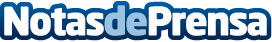 La División Lighting de Tempel Group presenta su plan estratégico para la iluminación de campos deportivos El plan estratégico para 2022, ideado por la División de iluminación de la empresa especializada en el sector energético, ha sido presentado en el mes de Abril en las instalaciones que la compañía posee en BarcelonaDatos de contacto:DESIREE OJEDA936003600Nota de prensa publicada en: https://www.notasdeprensa.es/la-division-lighting-de-tempel-group-presenta Categorias: Fútbol Básquet Golf Tenis Otras Industrias http://www.notasdeprensa.es